Posting a Vitality pre-approved social media postSave the image and upload to your preferred social media channelCopy and paste the wording of your choice as a caption into your preferred social media channelUse #VitalityEA. If you post on LinkedIn, make sure to tag @VitalityAdviserCheck how your post performed throughout the day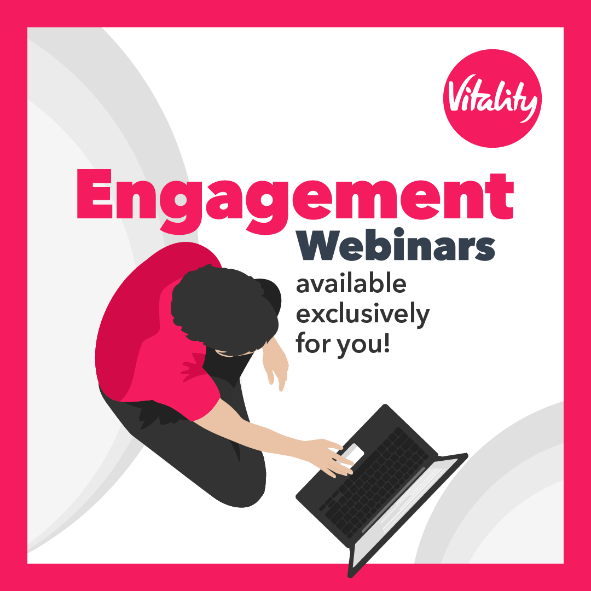 As an Exclusive Associate of Vitality, we’ve been able to give you unique access to webinars that show you how you can make the most of the Vitality Programme. Jump in and learn all you need to know about accessing discounts and rewards, whilst getting healthier and happier in the process!To get involved contact <EA contact details> for more information. #VitalityEA @VitalityAdviser